Changing macro security settingsfor Word 2003Open your Word for Windows software.Click on Tools, Macro, Security and the following dialog box will appear. 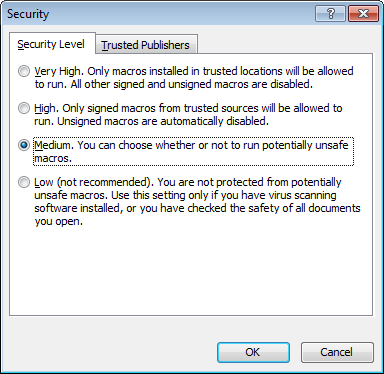 Select the Medium option button. Click the Trusted Publishers tab and select both checkboxes as shown below.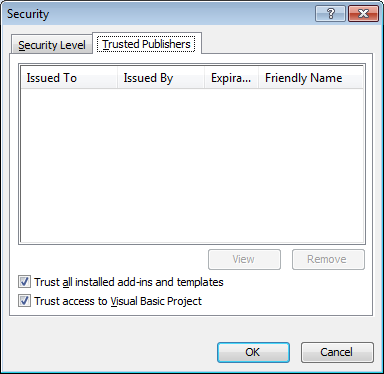 Click OK and close out of Word for Windows.Reopen Word for Windows and you are now ready to create a PPM document.When you create your PPM document, you will be prompted as to whether the macros should be enabled or not. Please ensure that you click the Enable Macros button.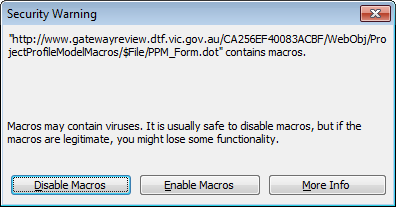 